BOHINJ – RIBČEV LAZ -  Počitniški dom GZS, Ribčev laz 20,  Bohinjsko jezero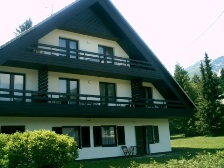 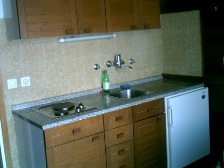 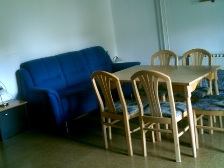 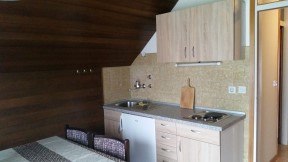 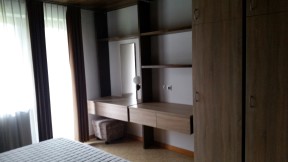 Počitniški dom z 8 garsonjerami:1 garsonjera s petimi ležišči (dnevni prostor, spalnica, kuhinja, WC s kopalnico)4 garsonjere s štirimi ležišči (dnevni prostor, spalnica, kuhinja, WC s kopalnico, balkon)3 garsonjere z dvema ležiščema (dnevni prostor, spalnica, kuhinja, WC s kopalnico, balkon)Ogrevanje: centralno ogrevanjeKratek opis:V domu je skupna soba s TV in skupni predprostor-garderoba. Okoli doma je zelenica (igrala za najmlajše), na dvorišču  je parkirišče za osem avtomobilov.Možnost uporabe: Apartmaji so na voljo celo leto (prednost najema imajo zaposleni in upokojenci GZS).LOŠINJ – Turistično naselje Bučanje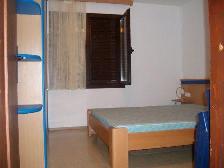 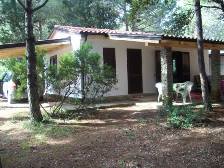 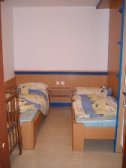 Število počitniških enot:   4Tip enote: počitniška hišica s petimi ležišči   (na recepciji se je možno dogovoriti tudi za otroško posteljico)Bivalni prostor s kuhinjo, 2 spalnici, kopalnica z WC-jem, terasa z zunanjim žarom, mizo in stoli.Tip ležišč:   - 1 × zakonska postelja in 1 x dvižna postelja (v omari) v 1. spalnici 
    - 2 × postelja v 2. spalniciS seboj je potrebno prinesti posteljnino, brisače, kuhinjske krpe in čistila. Vodenje živali v objekt ni dovoljeno.Možnost uporabe:Turistično naselje Bučanje je odprto praviloma za čas izključno letovanjske sezone od 24. 4. do 4. 5. in od 29. 5. do 30. 9. tekočega leta.Cenik počitniških kapacitet Gospodarske zbornice SlovenijeVelja od 1. 4. 2018 CENIK 2018CENIK 2018Cene za zaposlene in upokojence GZSCene za zunanje uporabnikeKraj letovanjana danna dan €  € NEREZINE*v sezoni (25.6.-3.9.)                             60,00 €                      65,00 € izven sezone                             50,00 €                      55,00 € PD BOHINJ**v sezoni (25.6.-3.9. in zimske počitnice)- apartma 5 ležišč                             45,00 €                      50,00 € - apartma 3 ležišča                             40,00 €                      45,00 € - apartma 2 ležišči                             35,00 €                      40,00 € izven sezone- apartma 5 ležišč                             35,00 €                      40,00 € - apartma 3 ležišča                             30,00 €                      35,00 € - apartma 2 ležišči                             25,00 €                      30,00 € Dodatno: domače živali/apartma št.  8                             5,00 €                      5,00 € Ljubljana, 16.03.2018Mag. Sonja ŠmucGeneralna direktorica GZS*  turistično takso za obmorske objekte na Hrvaškem plačate na recepciji.*  turistično takso za obmorske objekte na Hrvaškem plačate na recepciji.*  turistično takso za obmorske objekte na Hrvaškem plačate na recepciji.** turistično takso za Bohinj obračunamo na GZS ob izstavitvi računa.** turistično takso za Bohinj obračunamo na GZS ob izstavitvi računa.** turistično takso za Bohinj obračunamo na GZS ob izstavitvi računa.